Actividades SugeridasOBJETIVO DE APRENDIZAJE OA_15DESCRIPCIÓN DE LA ACTIVIDADESDemostrar que comprenden la relación que existe entre figuras 3D y fi guras 2D: › construyendo una figura 3D a partir de una red (plantilla) › desplegando la figura 3D2. Relacionan redes de figuras 3D con las figuras 3D correspondientes, utilizando 2 tipos de tarjetas: una con una red y la otra con el nombre de la figura 3D correspondiente. Por ejemplo, la red de una pirámide con la pirámide.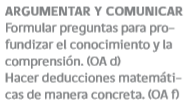 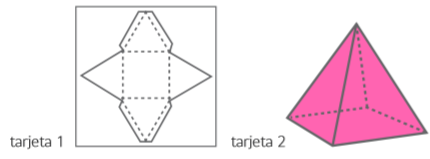 